March 23, 2015A-2015-2470969David DeanAlliance Petroleum Corporation1997 Old Weston RoadBuckhannon, WV  26201		Re:	Annual Pipeline Operator RegistrationDear Mr. Dean:	This letter acknowledges the receipt of your company’s Pipeline Operator Registration Form.  The docket number assigned to your company is A-2015-2470969.  Please refer to this number in all future correspondence with the Pennsylvania Public Utility Commission.	Should you have any questions pertaining to your registration, please contact the Bureau of Technical Utility Services at 717-787-9382, or email your questions to ra-Act127@pa.gov.							Sincerely,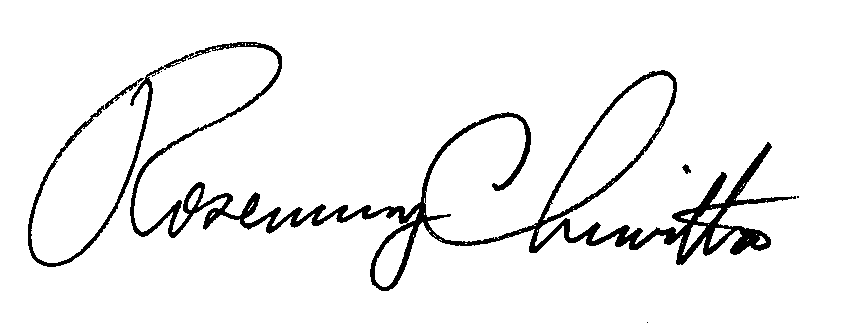 							Rosemary Chiavetta							Secretary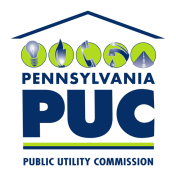  PUBLIC UTILITY COMMISSIONBUREAU OF TECHNICAL UTILITY SERVICESP.O. 